Nomor			: B-878/Un.03/Ps/KM.00/05/2019		20 Mei 2019Sifat		: SegeraLampiran 			:1 (satu) bendelPerihal 			:PermintaanInformasiHargaBarang						Kepada Yth.		................................................................................di		TempatAssalamu’alaikum Wr. WbSehubungan rencana realisasi pelaksanaan pekerjaanPengadaan Belanja Modal Peralatan dan MesisPascasarjana UIN Maulana Malik Ibrahim Malang Tahun Anggaran 2019, bersama ini kami bermaksud agarperusahaan saudara memberikan informasi tentang harga barang sesuai dengan Rencana Anggaran Biaya (RAB) yang kami lampirkan dalam surat ini.Informasi harga yang saudara berikan, akan kami jadikan sebagai dasar pembuatan HPS lelang. Dan apabila informasi harga yang saudara berikan dibawah nilai lelang, maka kami akan melakukan klarifikasi lebih lanjut atas penawaran tersebut.Kami harap data harga barang dapat kami terima paling lambat pada :Adapun informasi harga tersebut bisa dikirim ke kantor ULP UIN Maulana Malik Ibrahim Malang, atau di fax di no (0341) 570886 dan atau dikirim via e-mail ke : ulp@uin-malang.ac.iddalam file berformat excel (.xls). dengan subjek PIHB Pengadaan Belanja Modal Peralatan dan Mesis Pascasarjana UIN Maulana Malik Ibrahim Malang Tahun Anggaran 2019 Pascasarjana UIN Maulana Malik Ibrahim Malang Tahun Anggaran 2019Di tujukan kepada :PejabatPembuatKomitmenPascasarjanaUIN Maulana Malik Ibrahim MalangJalan Ir. Soekarno No. 34 Dadaprejo Junrejo Kota BatuDemikian atas perhatian dan kerjasamanya yang baik, kami sampaikan terima kasih.Wassalamu’alaikumWr. Wb.PejabatPembuatKomitmen,ZaenulMahmudiRincian Anggaran Biaya (RAB)Rincian Anggaran Biaya (RAB)Rincian Anggaran Biaya (RAB)Rincian Anggaran Biaya (RAB)Rincian Anggaran Biaya (RAB)Rincian Anggaran Biaya (RAB)Rincian Anggaran Biaya (RAB)Rincian Anggaran Biaya (RAB)Rincian Anggaran Biaya (RAB)Rincian Anggaran Biaya (RAB)Rincian Anggaran Biaya (RAB)Rincian Anggaran Biaya (RAB)Rincian Anggaran Biaya (RAB)Batu, 17 Mei 2020PejabatPembuatKomitmen,ZaenulMahmudi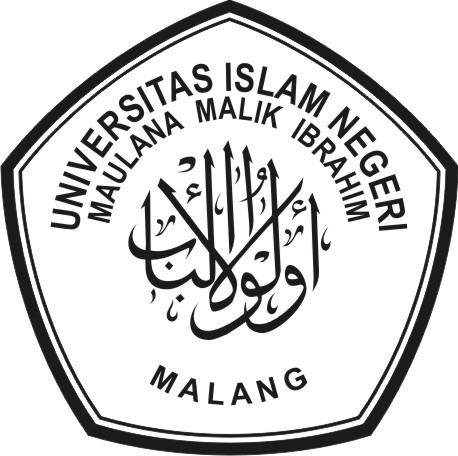 KEMENTERIAN AGAMAUNIVERSITAS ISLAM NEGERIMAULANA MALIK IBRAHIM MALANGPASCASARJANAJalan Ir. Soekarno No. 34 Dadaprejo Kota Batu 65323, Telepon (0341) 531133 Faksimile (0341) 531130Website: http://pasca.uin-malang.ac.id, Email: pps@uin-malang.ac.idHari/ Tanggal:Senin, 27 Mei 2019Tempat:Unit Layanan Pengadaan Lantai II Gedung Rektorat UIN Maulana Malik Ibrahim Malang Jl. Gajayana No. 50 MalangLampiran I:Surat Permintaan Informasi Harga Nomor:878/Un.03/Ps/KM.00/05/2019Tanggal:20 Mei2019Pekerjaan:Tangga Rak PerpustakaanLokasi:PascasarjanaUIN Maulana Malik Ibrahim MalangTahun Anggaran:2019NOURAIANSPESIFIKASIVolumeVolumeHargaSatuan                (Rp)JumlahHarga (Rp)1Tangga Rak PerpustakaanLadder Step with HandleAluminium MaterialLoad Capacity 150 KgHeight Size 1.5 Meter2,18 x 0,50 x 1,30 M7 Steps1buah………….………….TotalTotalTotalTotalTotalTotal………….Lampiran II:Surat Permintaan Informasi Harga Nomor:878/Un.03/Ps/KM.00/05/2019Tanggal:20 Mei 2019Pekerjaan:PrinterLokasi:PascasarjanaUIN Maulana Malik Ibrahim MalangTahun Anggaran:2019NOURAIANSPESIFIKASISPESIFIKASIVolumeVolumeHargaSatuan                (Rp)JumlahHarga (Rp)1.PrinterPlatformMono Laser5buah.............................1.PrinterMetode CetakLaser5buah.............................1.PrinterTeknologi CetakMonochrome Laser5buah.............................1.PrinterEffective Print Resolution600 x 600 dpi5buah.............................1.PrinterMaks. Resolusi12005buah.............................1.PrinterKecepatan Cetak B/W225buah.............................1.PrinterBahasawe support: PCLmS, URF, PWG5buah.............................1.PrinterDuplex PrintingManual5buah.............................1.PrinterMaks. Besaran KertasA45buah.............................1.PrinterMediaPaper (laser, plain, photo, rough, vellum)5buah.............................1.Printerenvelopes5buah.............................1.Printerlabels5buah.............................1.Printercardstock5buah.............................1.Printerpostcards5buah.............................Compatible Media SizesA4, A5, A6, B5 (JIS)Input Tray #1150-sheet input trayMemori Standar128 MBMaks. MemoriIntegratedKonektivitasUSBPower Consumption380 watts (active printing)1.7 watts (ready)0.5 watts (sleep)0.5 watts (Auto Off/Wake on USBDimensi Produk364.7 x 247.3 x 190.6 mmBerat Produk4.7 kgTotalTotalTotalTotalTotalTotalTotal............Lampiran III:Surat Permintaan Informasi Harga Nomor:878/Un.03/Ps/KM.00/05/2019Tanggal:20 Mei 2019Pekerjaan:KomputerLokasi:PascasarjanaUIN Maulana Malik Ibrahim MalangTahun Anggaran:2019NOURAIANSPESIFIKASIVolumeVolumeHargaSatuan                (Rp)JumlahHarga (Rp)1KomputerProcessor Intel Core I5-7400 (6M Cache, Up To 3.50 Ghz)RAM DDR4-4GB
HD SATA-1TBDVDRWCard READERWIFIKeyboard+Mouse
DOS (Bisa Upgrade W7PRO)
LED 18.52buah………….………….TotalTotalTotalTotalTotalTotal………….Lampiran IV:Surat Permintaan Informasi Harga Nomor:878/Un.03/Ps/KM.00/05/2019Tanggal:20 Mei 2019Pekerjaan:Meja DosenLokasi:PascasarjanaUIN Maulana Malik Ibrahim MalangTahun Anggaran:2019NOURAIANSPESIFIKASIVolumeVolumeHargaSatuan                (Rp)JumlahHarga (Rp)1Meja DosenBahanmejaterbuatdaribahan PB ( Particle Board ) 120 x 75 x 75 cmLaminasimenggunakanlaminasimelamin yang tahan gores Dilengkapidenganlacigantung 3 laci10buah………….………….TotalTotalTotalTotalTotalTotal………….Lampiran V:Surat Permintaan Informasi Harga Nomor:878/Un.03/Ps/KM.00/05/2019Tanggal:20 Mei 2019Pekerjaan:Kursi KuliahLokasi:PascasarjanaUIN Maulana Malik Ibrahim MalangTahun Anggaran:2019NOURAIANSPESIFIKASIVolumeVolumeHargaSatuan                (Rp)JumlahHarga (Rp)1Kursi KuliahFrame Finishing: Kaki Powder CoatingMaterial Bahan OscarMemo Table PlastikUpholstery Material: PVCFrame Finishing: Kaki Powder Coating140buah………….………….TotalTotalTotalTotalTotalTotal………….Lampiran VI:Surat Permintaan Informasi Harga Nomor:878/Un.03/Ps/KM.00/05/2019Tanggal:20 Mei 2019Pekerjaan:LaptopLokasi:PascasarjanaUIN Maulana Malik Ibrahim MalangTahun Anggaran:2019NOURAIANSPESIFIKASISPESIFIKASIVolumeVolumeHargaSatuan                (Rp)JumlahHarga (Rp)1.LaptopPlatformNotebook24...............................1.LaptopTipe ProsesorIntel Core i524...............................1.LaptopProcessor OnboardIntel® Core™ i5-8250U Processor (1.60 GHz, Up to 3.40 GHz, 6M Cache)24...............................1.LaptopKapasitas Penyimpanan1TB HDD24...............................1.LaptopMemori Standar4GB DDR424...............................1.LaptopMax. Memori16 GB24...............................1.LaptopOptical Drive TypeDVD±RW24...............................1.LaptopTipe GrafisIntel Graphics24...............................1.LaptopUkuran Layar15.6 Inch24...............................1.LaptopResolusi Layar1366 x 76824...............................1.LaptopTipe LayarAnti-Glare Display24...............................1.LaptopLayar SentuhTidak24...............................1.LaptopWireless Network TypeIntegrated24...............................Wireless Network Protocol802.11 acWireless BluetoothIntegratedKeyboardStandard KeyboardRagam Input DeviceTouchpadAudioIntegratedSpeakerIntegratedSistem OperasiMicrosoft Windows 10 HomeBaterai4 CellDaya / PowerExternal AC AdapterTotalTotalTotalTotalTotalTotalTotal………….………….………….Lampiran VII:Surat Permintaan Informasi Harga Nomor:878/Un.03/Ps/KM.00/05/2019Tanggal:20 Mei 2019Pekerjaan:LCD Proyektor untuk Ruang Hall Ujian TerbukaLokasi:PascasarjanaUIN Maulana Malik Ibrahim MalangTahun Anggaran:2019NOURAIANSPESIFIKASISPESIFIKASIVolumeVolumeHarga Satuan                (Rp)Jumlah Harga (Rp)1.LCD Proyektor untuk Ruang Hall Ujian Terbuka·  Display Technology0.79" LCD w/ MLA1.LCD Proyektor untuk Ruang Hall Ujian TerbukaLight Output (Lumens)6000 normal1.LCD Proyektor untuk Ruang Hall Ujian TerbukaResolution (Native)XGA 1024 x 7681.LCD Proyektor untuk Ruang Hall Ujian TerbukaResolution (Maximum)WUXGA 1920 x 12001.LCD Proyektor untuk Ruang Hall Ujian TerbukaContrast Ratio (up to)2000:01:001.LCD Proyektor untuk Ruang Hall Ujian TerbukaLamp Type330W AC1.LCD Proyektor untuk Ruang Hall Ujian TerbukaLamp Life (up to)3000 hours normal / 4000 hours eco1.LCD Proyektor untuk Ruang Hall Ujian TerbukaScreen Size (diagonal)25 to 500 in. / 0.64 to 12.7m1.LCD Proyektor untuk Ruang Hall Ujian TerbukaThrow Ratio1.5 to 31.LCD Proyektor untuk Ruang Hall Ujian TerbukaProjection Distance2.5 to 68.5 ft. / 0.74 to 20.9m1.LCD Proyektor untuk Ruang Hall Ujian TerbukaProjector Angle10.3 to 10.8° tele / 13.7 to 14.5° wide1.LCD Proyektor untuk Ruang Hall Ujian TerbukaLens Zoom1 to 1.331.LCD Proyektor untuk Ruang Hall Ujian TerbukaLens FocusManual1.LCD Proyektor untuk Ruang Hall Ujian TerbukaLens F number, fnumberF=1.7 to 2.2, f=24.4 to 32.5mmKeystone Correction± 40° horizontal, ± 30° vertical Supported Video StandardsNTSC, NTSC4.43, PAL, PAL-60, PAL-M, PAL-N, SECAMVideo Signal Compatibility480i, 480p, 576i, 576p, 720p, 1080i, 1080pPC Signal CompatibilityVGA, SVGA, XGA, SXGA, SXGA+, UXGAMacintosh CompatibilityYesInput/Output TerminalsVGA 15-pin D-sub (x2), 5-BNC, HDMI w/ HDCP, DisplayPort, RCA, S-Video, mini stereo, VGA 15-pin D-sub (out), Audio (out)Audio10W monoNetworkingRJ-45 MonitoringExternal ControlRS-232, IRPower Requirements100-240V AC, 50/60 HzInput Current5.1APower Consumption464W / 372W / 16W / 0.2WInstallation OrientationFloor/Front, Floor/Rear, Ceiling/Front, Ceiling/Rear Dimensions (WxDxH)19.7 x 14.4 x 6.5 in. / 499 x 366 x 164mmNet Weight17 lbs. / 7.7 kgFan Noise38 dB normal / 31 dB ecoRegulationsUSA UL 1950 FCC Class B, Canada CSA 950 (C-UL), NOMOperating Temperature41-104°F / 5-40°CLimited Warranty3 years. First year Instacare Service. Lamp warranty is 1 year or 500 hours, whichever comes first.Additional FeaturesAutomatic keystone correction, Wireless LAN, Active Lens Cover, USB Viewer, Cornerstone, Geometric Correction, 4000 hour Filter Life, Auto power on, ECO Mode technology, Closed captioning, Variable audio out, Carbon savings meter, Virtual Remote, Sleep tiShips WithRemote control, Batteries, Power cord, RGB signal cable, Built-in Lens cover, User manual, Quick Start Guide, Product registration card, Wires and wireless network setup guide, Lens anti-theft screwLampiran VIII:Surat Permintaan Informasi Harga Nomor:878/Un.03/Ps/KM.00/05/2019Tanggal:20 Mei 2019Pekerjaan:LCD Proyektor untuk Ruang PerkuliahanLokasi:PascasarjanaUIN Maulana Malik Ibrahim MalangTahun Anggaran:2019NOURAIANSPESIFIKASISPESIFIKASIVolumeVolumeHargaSatuan                (Rp)JumlahHarga (Rp)1.LCD Proyektor untuk Ruang PerkuliahanSistem ProyeksiDLP5Buah........................1.LCD Proyektor untuk Ruang PerkuliahanResolusi AsliXGA (1024 x 768)5Buah........................1.LCD Proyektor untuk Ruang PerkuliahanKecerahan3200 ANSI Lumens5Buah........................1.LCD Proyektor untuk Ruang PerkuliahanRasio Kontras13000:15Buah........................1.LCD Proyektor untuk Ruang PerkuliahanWarna1.07 Billion Colors5Buah........................1.LCD Proyektor untuk Ruang PerkuliahanLensaF=2.6-2.78, f=10.2-12.24mm5Buah........................1.LCD Proyektor untuk Ruang PerkuliahanRasio AspekNative 4:3 (5 aspect ratio selectable)5Buah........................1.LCD Proyektor untuk Ruang PerkuliahanThrow Ratio0.9~1.08 (78" @ 1.44m)5Buah........................1.LCD Proyektor untuk Ruang PerkuliahanUkuran Image (Diagonal)1.2:15Buah........................1.LCD Proyektor untuk Ruang PerkuliahanKeystone Adjustment1D, Auto Vertical +/- 30 degrees5Buah........................1.LCD Proyektor untuk Ruang PerkuliahanResolution SupportVGA (640 x 480) to WUXGA_RB (1920 x 1200) * RB = Reduced Blanking5Buah........................1.LCD Proyektor untuk Ruang PerkuliahanFrekuensi Horizontal15K~102KHz5Buah........................1.LCD Proyektor untuk Ruang PerkuliahanTingkat Vertikal Scan23~120Hz5Buah........................1.LCD Proyektor untuk Ruang PerkuliahanLamp Wattage196W5Buah........................1.LCD Proyektor untuk Ruang PerkuliahanInterfaceComputer In (D-sub 15pin) x 1 (Share with component)5Buah........................Monitor Out (D-sub 15pin) x 1Composite Video In (RCA) x 1S-Video In (Mini DIN 4pin) x 1HDMI (1.4a) x 2 (One share with MHL2.0)Audio In (Mini Jack) x 1Audio L/R In (RCA) x 1Audio Out (Mini Jack) x 1Speaker 10W x 1USB (Type mini B) x 1 (Download & Page Up/ Down)USB (Type A) x 1 (1.5A Power Supply)RS232 (DB-9pin) x 1IR Receiver x 2 (Front + Top)Pasokan DayaAC100 to 240V, 50Hz to 60 HzPemakaian DayaNormal 305W, Eco 220W, Standby < 0.5WDimension (WxHxD)287.3 x 114.4 x 232.6mmWeight2.6 kgLampiran IX:Surat Permintaan Informasi Harga Nomor:878/Un.03/Ps/KM.00/05/2019Tanggal:20 Mei 2019Pekerjaan:CameraLokasi:PascasarjanaUIN Maulana Malik Ibrahim MalangTahun Anggaran:2019NOURAIANSPESIFIKASISPESIFIKASIVolumeVolumeHargaSatuan                (Rp)JumlahHarga (Rp)1.CameraExposure Compensation-5 EV to +5 EV (in 1/3 or 1/2 EV steps)1Buah....................1.CameraBerat Produk620 g1Buah....................1.CameraViewfinderPentaprism1Buah....................1.CameraWhite BalanceAuto, Cloudy, Custom, Daylight, Flash, Fluorescent (White), Shade, Sunset, Tungsten, Twilight1Buah....................1.CameraLCD Monitor3.2" Rear Touchscreen LCD1Buah....................1.CameraUkuran Layar3.2 Inch1Buah....................1.CameraSensorCMOS, 23.5 x 15.6 mm1Buah....................1.CameraDimensi Produk5.3 x 4.1 x 2.9" (WxDxH)1Buah....................1.CameraFormat GambarRAW, JPEG1Buah....................1.CameraMedia PenyimpananSD, SDHC, SDXC, memory card1Buah....................1.CameraUkuran Gambar5568 x 37121Buah....................1.CameraLens MountCanon AF1Buah....................1.CameraJenis MemoriCF dan SD1Buah....................1.CameraImage ProcessorEXPEED 51Buah....................Resolusi Gambar20.9 MegapixelsISO SensitivityAuto, 100-51200 (Extended Mode: 50-1640000)ModelDX-Format Digital SLRFormat VideoAVCHD / MP4Sumber Daya1x EN-EL15 Built-in Rechargeable Lithium-ion Battery, 7VDC, 1900mAhTotalTotalTotalTotalTotalTotalTotal...........Lampiran X:Surat Permintaan Informasi Harga Nomor:878/Un.03/Ps/KM.00/05/2019Tanggal:20 Mei 2019Pekerjaan:Smart TV LED 60 Inch Untuk Ujian TesisLokasi:PascasarjanaUIN Maulana Malik Ibrahim MalangTahun Anggaran:2019NOURAIANSPESIFIKASIVolumeVolumeHargaSatuan                (Rp)JumlahHarga (Rp)1Smart TV LED 60 Inch Untuk Ujian TesisUkuran: 60 inch (153cm)Resolusi: 3840 x 2160 (UHD)4K UHD Easy Smart TVEngine: X4 Master Engine Pro IIDigital Broad casting: DVB-T2Processor: QuadcoreTV Receiving System (Digital): DVB-T2Azan ReminderBluetoothWireless LANKonektivitas: HDMI/USB4buah………….………….TotalTotalTotalTotalTotalTotal………….Lampiran XI:Surat Permintaan Informasi Harga Nomor:878/Un.03/Ps/KM.00/05/2019Tanggal:20 Mei 2019Pekerjaan:Water BoilerLokasi:PascasarjanaUIN Maulana Malik Ibrahim MalangTahun Anggaran:2019NOURAIANSPESIFIKASIVolumeVolumeHargaSatuan                (Rp)JumlahHarga (Rp)1Water BoilerWater Boiler 2in1 S/Steel 10 Liter 1500w 10109797
DeskripsiProduk Water Boiler 2 In 1 10l - 1500w Krisbow :
Water Boiler 2 In 1 10l - 1500w Fitur :
- DindingGandaTerlapisi Baja Anti Karat
- Indikator Isi Air
- TerdapatKunciUntukKeamanan
- DapatMenyimpan Air SecaraKonstanHingga 203f (94c) Dan MendidihkanOtomatis
- Kapasitas (L) : 10
- Daya (Watt) : 1500
- Dimensi (Cm) : 26.5 X 26.5 X 522buah………….………….TotalTotalTotalTotalTotalTotal………….Lampiran XII:Surat Permintaan Informasi Harga Nomor:878/Un.03/Ps/KM.00/05/2019Tanggal:20 Mei 2019Pekerjaan:DispenserLokasi:PascasarjanaUIN Maulana Malik Ibrahim MalangTahun Anggaran:2019NOURAIANSPESIFIKASIVolumeVolumeHargaSatuan                (Rp)JumlahHarga (Rp)1DispenserStand Water DispenserStainless Steel Water Probe3 push button with one tap water flow5 LED IndicatorChild Lock for Hot WaterTwo Heater Wattage (185 W & 385 W)( W x H x D): 380 x 320 x 1090 mm19.5 kg2buah………….………….TotalTotalTotalTotalTotalTotal………….Lampiran XIII:Surat Permintaan Informasi Harga Nomor:878/Un.03/Ps/KM.00/05/2019Tanggal:20 Mei 2019Pekerjaan:HendycamLokasi:PascasarjanaUIN Maulana Malik Ibrahim MalangTahun Anggaran:2019NOURAIANSPESIFIKASISPESIFIKASIVolumeVolumeHargaSatuan                (Rp)JumlahHarga (Rp)1.HendycamEffective Sensor Resolution8 Megapixels1Buah...................1.HendycamOptical Sensor Size and Type1/2.5 Exmor R CMOS1Buah...................1.HendycamOptical Zoom20x Optical Zoom1Buah...................1.HendycamDigital Zoom250x Digital Zoom1Buah...................1.HendycamFilter Size55 mm1Buah...................1.HendycamFocal Length4.4-88mm1Buah...................1.HendycamLens Aperturef/2 - f/3.81Buah...................1.HendycamShutter Speed1/6-1/10000 sec1Buah...................1.HendycamExposureModes: Auto, Manual1Buah...................1.HendycamWhite BalanceAuto, Indoor 1, Onepush, Outdoors1Buah...................1.HendycamFlash / Light1Buah...................1.HendycamDisplay Size3"1Buah...................1.HendycamDisplay Resolution921.600 LCD1Buah...................1.HendycamPC ConnectivityHDMI, USB1Buah...................BatteryRechargeable Lithium-Ion Battery Pack 6.8 VDC, 1960 mAhDimensions (WHD)7.4 x 8.1 x 16.8 cm with battery attachedWeight22.4 oz / 635 g with battery attached